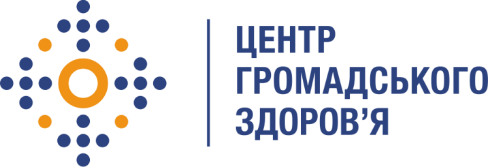 Державна установа 
«Центр громадського здоров’я Міністерства охорони здоров’я України» оголошує конкурс для відбору національного консультанта з верифікації даних отриманих в ході дослідження першої хвилі випадків коронавірусної хвороби (COVID-19) та їх контактів Назва позиції: національний консультант з верифікації даних отриманих в ході дослідження першої хвилі випадків коронавірусної хвороби (COVID-19) та їх контактівРівень зайнятості: частковаІнформація щодо установи:Головним завданнями Державної установи «Центр громадського здоров’я Міністерства охорони здоров’я України» (далі – Центр) є діяльність у сфері громадського здоров’я. Центр виконує лікувально-профілактичні, науково-практичні та організаційно-методичні функції у сфері охорони здоров’я з метою забезпечення якості лікування хворих на соціально небезпечні захворювання, зокрема ВІЛ/СНІД, туберкульоз, наркозалежність, вірусні гепатити тощо, попередження захворювань в контексті розбудови системи громадського здоров’я. Центр приймає участь в розробці регуляторної політики і взаємодіє з іншими міністерствами, науково-дослідними установами, міжнародними установами та громадськими організаціями, що працюють в сфері громадського здоров’я та протидії соціально небезпечним захворюванням.Основні обов'язки:Підтримання зв’язку з головними дослідниками (національними консультантами з координації проведення дослідження) з метою перевірки невідповідностей в базі данихПеревірка даних введених в ЕріInfo на відповідність вихідним даним паперових форм заповнених в ході польового етапу дослідженняПеревірка даних введених в ЕріInfo на наявність невідповідностей між взаємопов’язаними змінними в базі данихЗа необхідності внесення коректив в електронну базу даних введених в ЕріInfoПідготовка звіту про результати проведеної роботи відповідно до форми, визначеної ЦГЗВимоги до професійної компетентності:Вища освіта в галузі знань «Охорона здоров’я», спеціалізація з епідеміології буде перевагоюДосвід у роботі з базами даних сформованих в ході проведення досліджень в сфері громадського здоров’яУчасть у програмах підготовки з польової епідеміології буде перевагоюРезюме мають бути надіслані електронною поштою на електронну адресу: vacancies@phc.org.ua. В темі листа, будь ласка, зазначте: «230 -2020 національний консультант з верифікації даних отриманих в ході дослідження першої хвилі випадків коронавірусної хвороби (COVID-19) та їх контактів». Термін подання документів – до 13 листопада 2020 року, реєстрація документів 
завершується о 18:00.За результатами відбору резюме успішні кандидати будуть запрошені до участі у співбесіді. За результатами конкурсу буде відібраний 1 консультант. У зв’язку з великою кількістю заявок, ми будемо контактувати лише з кандидатами, запрошеними на співбесіду. Умови завдання та контракту можуть бути докладніше обговорені під час співбесіди.Державна установа «Центр громадського здоров’я Міністерства охорони здоров’я України»  залишає за собою право повторно розмістити оголошення про вакансію, скасувати конкурс на заміщення вакансії, запропонувати посаду зі зміненими обов’язками чи з іншою тривалістю контракту.